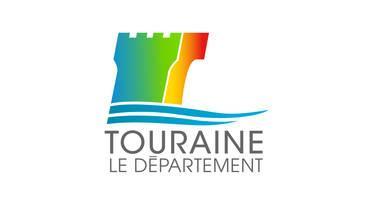 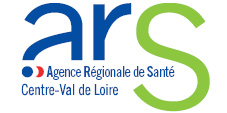 FORMULAIRE IDENTIFICATION CANDIDATAppel à projets pour la création d’un EHPAD innovant en Indre-et-Loire - date butoir le mardi 28 août 2018 à 15h00 au Conseil départemental d’Indre-et-Loire.Porteur du projet :Référent du dossier déposé :Nom de l’association ou du gestionnaireNom du Président Nom du Directeur généralAdresseTéléphone Adresse mail Nom du référent sur l’appel à projetsQualité du référent (Directeur général / adjoint, chargé de mission…)Adresse TéléphoneAdresse mail